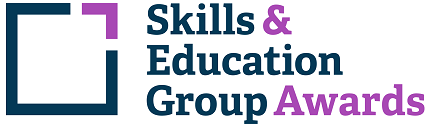 Learner Unit Achievement ChecklistSEG Awards Level 2 Certificate in Art Design and Creative Studies501/2278/2SEG Awards Level 2 Certificate in Art Design and Creative StudiesCentre Name: ________________________      Learner Name: _____________________________________Notes to learners – this checklist is to be completed, to show that you have met all the mandatory and required optional units for the qualification.A/602/6142  Investigating information and developing research techniques - Mandatory UnitIf chosen for sampling, Internal/External Moderators must complete the following:Please ensure these forms are copied and distributed to each learner.Centre Name: ________________________      Learner Name: _____________________________________Notes to learners – this checklist is to be completed, to show that you have met all the mandatory and required optional units for the qualification.K/602/6251  Developing and handling media and materials - Mandatory UnitIf chosen for sampling, Internal/External Moderators must complete the following:Please ensure these forms are copied and distributed to each learner.Centre Name: ________________________      Learner Name: ______________________________________Notes to learners – this checklist is to be completed, to show that you have met all the mandatory and required optional units for the qualification.M/602/6252  Recognising and applying visual language and formal elements within production techniques - Mandatory UnitIf chosen for sampling, Internal/External Moderators must complete the following:Please ensure these forms are copied and distributed to each learner.Centre Name: ________________________      Learner Name: _____________________________________Notes to learners – this checklist is to be completed, to show that you have met all the mandatory and required optional units for the qualification.A/602/6254  Working to set briefs - Mandatory UnitIf chosen for sampling, Internal/External Moderators must complete the following:Please ensure these forms are copied and distributed to each learner.Assessment CriteriaEvidence (Brief description/title)Portfolio ReferenceDate CompletedComment1.1 Apply research techniques into contemporary, historical and cultural contexts2.1 Produce a sketchbook, idea/workbook, mood board and design sheets, as appropriate3.1 Collect, organise and present results and investigationsTUTOR COMMENTS:Name:                                                            Signature:                                                                                       Date:                                 INTERNAL MODERATOR COMMENTS:Name:                                                            Signature:                                                                                       Date:                                 EXTERNAL MODERATOR COMMENTS:Name:                                                            Signature:                                                                                       Date:                                 Assessment CriteriaEvidence (Brief description/title)Portfolio ReferenceDate CompletedComment1.1 Use appropriate tools and a wide range of equipment following instruction1.2 Demonstrate correct care and maintenance of tools and equipment2.1 Use a wide range of materials and investigate their properties, appropriate to the area of study2.2 Experiment creatively with materials and media to show ongoing skills development through a variety of outcomes3.1 Follow health and safety practices and work in a safe and professional manner at all times3.2 List a minimum of three possible causes of accidents3.3 State who to report accidents toTUTOR COMMENTS:Name:                                                            Signature:                                                                                       Date:                                 INTERNAL MODERATOR COMMENTS:Name:                                                            Signature:                                                                                       Date:                                 EXTERNAL MODERATOR COMMENTS:Name:                                                            Signature:                                                                                       Date:                                 Assessment CriteriaEvidence (Brief description/title)Portfolio ReferenceDate CompletedComment1.1 Recognise and apply formal elements with skill and understanding1.2 Develop skills and individual ways of working, relating to specific formal elements2.1 Recognise and apply visual language with skill and understanding2.2 Develop skills and individual ways of working, relating to specific visual language3.1 Experiment with production techniques and interpret visual and/or tactile qualities of materials4.1 Review developments and plan how to take the work forwardTUTOR COMMENTS:Name:                                                            Signature:                                                                                       Date:                                 INTERNAL MODERATOR COMMENTS:Name:                                                            Signature:                                                                                       Date:                                 EXTERNAL MODERATOR COMMENTS:Name:                                                            Signature:                                                                                       Date:                                 Assessment CriteriaEvidence (Brief description/title)Portfolio ReferenceDate CompletedComment1.1 Develop and integrate their practical skills and technical understanding within their chosen area, within the requirements of a set brief1.2 Develop ideas from personal research in response to the given brief, within the potential and limitations of selected media and materials1.3 Produce a body of work that satisfies the brief2.1 Manage their own time effectively in preparing the final work using an action plan and ongoing reflection3.1 Work in a safe and professional manner4.1 Produce a final evaluation on media, materials and outcomesTUTOR COMMENTS:Name:                                                            Signature:                                                                                       Date:                                 INTERNAL MODERATOR COMMENTS:Name:                                                            Signature:                                                                                       Date:                                 EXTERNAL MODERATOR COMMENTS:Name:                                                            Signature:                                                                                       Date:                                 